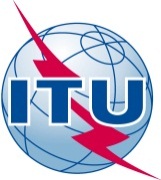 FOREWORDThe International Telecommunication Union (ITU) is the United Nations specialized agency in the field of telecommunications. The ITU Telecommunication Standardization Sector (ITU-T) is a permanent organ of ITU. ITU-T is responsible for studying technical, operating and tariff questions and issuing Recommendations on them with a view to standardizing telecommunications on a worldwide basis.The World Telecommunication Standardization Assembly (WTSA), which meets every four years, establishes the topics for study by the ITU-T study groups which, in turn, produce Recommendations on these topics.The approval of ITU-T Recommendations is covered by the procedure laid down in WTSA Resolution 1.In some areas of information technology which fall within ITU-T's purview, the necessary standards are prepared on a collaborative basis with ISO and IEC. ITU 2013All rights reserved. No part of this publication may be reproduced, by any means whatsoever, without the prior written permission of ITU.resolution 66 (Rev. Dubai, 2012)Technology Watch in the Telecommunication
 Standardization Bureau(Johannesburg, 2008; Dubai, 2012)The World Telecommunication Standardization Assembly (Dubai, 2012),consideringa)	that it is desirable for the Telecommunication Standardization Bureau (TSB) to survey new technologies for possible new standardization activities in ITU and to identify how such new technologies can be included within the ITU-T Telecommunication Standardization Sector (ITU-T) work programme;b)	that Technology Watch identifies emerging technologies, as well as their likely impact on future standardization work for both developed and developing countries1, with a view to identifying work items for possible new ITU-T Recommendations;c)	that the rapid change of the telecommunication/information and communication technology (ICT) environment requires related technology watch and immediate reaction, in order to propose possible ITU-T standardization activities as early as possible;d)	that telecommunications/ICTs are enabling applications and services in other economic sectors; e)	that these developments and how they relate to the ITU-T work programme need to be surveyed and assessed;f)	that Technology Watch collaborates with the ITU-T membership, standards development organizations recognized by ITU, universities, academia and other related institutions,recognizingthe encouraging results of Technology Watch in the last cycles,resolves to instruct the Director of the Telecommunication Standardization Bureau1	to ensure that Technology Watch activities are performed within the Bureau and to submit the findings for contributing to the development of relevant ITU-T Recommendations;2	to continue to provide the output of Technology Watch, with relevant findings and analysis, as soon as possible to the relevant study groups and the Telecommunication Standardization Advisory Group for their consideration and action in accordance with their mandates;3	to continue to publish the main results of Technology Watch as brief summaries, encourages Member States and Sector Membersto contribute actively to Technology Watch, by submitting topic proposals and abstracts for future activities and by reviewing and discussing the Technology Watch findings.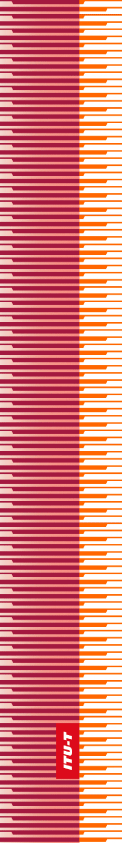 International Telecommunication UnionInternational Telecommunication UnionInternational Telecommunication UnionITU-TTELECOMMUNICATION
STANDARDIZATION  SECTOR
OF  ITUTELECOMMUNICATION
STANDARDIZATION  SECTOR
OF  ITUWORLD TELECOMMUNICATION STANDARDIZATION ASSEMBLY 
Dubai, 20-29 November 2012WORLD TELECOMMUNICATION STANDARDIZATION ASSEMBLY 
Dubai, 20-29 November 2012WORLD TELECOMMUNICATION STANDARDIZATION ASSEMBLY 
Dubai, 20-29 November 2012WORLD TELECOMMUNICATION STANDARDIZATION ASSEMBLY 
Dubai, 20-29 November 2012Resolution 66 – Technology Watch in the Telecommunication Standardization BureauResolution 66 – Technology Watch in the Telecommunication Standardization BureauResolution 66 – Technology Watch in the Telecommunication Standardization BureauResolution 66 – Technology Watch in the Telecommunication Standardization Bureau